ANGLEŠČINA   8.a  razred heterogena skupina 1                           učiteljica: Helena Gregorič   Elektronski naslov: helena.gregoric@guest.arnes.si                                             telefon: 031 395 010      rok za oddajo:   sobota, 23. 5. 2020     POŠLJI FOTOGRAFIJE ZAPISOV V ZVEZKU.     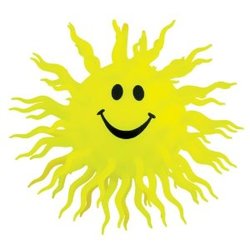 DRAGI UČENCI,  POZDRAVLJENI V DEVETEM TEDNU UČENJA NA DALJAVO. V TEM TEDNU BOMO UTRJEVALI RABO PRESENT PERFECTA.TEDEN 9  (18. 5.- 22. 5. 2020)sreda, 20. 5.  2020               PRESENT PERFECT VS.  PAST SIMPLEPripravi si zvezek in odpri učbenik na strani 157. Na tej strani zgoraj imaš v rumenem okvirju razlago, ki jo pregledno, z različnimi barvami, prepiši v zvezek. Ko končaš, odpri učbenik na strani 160 in v zvezek  napiši pravilne rešitve naloge 5.Za lažje razumevanje si oglej še razlago na:https://www.youtube.com/watch?v=SnYv8rB32WEčetrtek, 21. 5. 2020             SINCE or FORV  učbeniku je na strani 162 razlaga rabe časovnih prislovov since in for. Preglej, preberi, razmisli in remember box  prepiši v zvezek. Potem se loti nalog v delovnem zvezku na strani 164. Reši nalogi 31 in 32.Ko končaš, preveri rešitve: https://touchstone.si/index.php/downloadable/download/sample/sample_id/3/petek, 22. 5. 2020                JULIA AND ROBERT  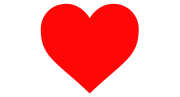 Na strani 162 v učbeniku preberi besedilo o dveh mladih zaljubljencih. Besedilo tudi poslušaj (https://touchstone.si/ucbeniki/ts8/162.html) in nato vsaj dvakrat na glas preberi.V zvezek prepiši povedi iz naloge 3. Če so trditve pravilne, jih označi s T(true), če tega ne izvemo iz besedila, pripiši NG (not given), če pa so napačne, napiši F(false) in stavek tudi ustrezno popravi – napiši novega, ki bo pravilen glede na tekst.